Communications and Electronic Branch (C&E Br)Newsletter Edition 10-16/ Bulletin de la Branche des communications et de l`électronique (Br des C&É) Édition 10-16UPCOMING BRANCH RETIREMENT / RETRAITES DE LA BRANCHE À VENIR10 March ⁄ mars 2016Warrant Officer Richard E. Hesse, CD – ACISSDepart With Dignity: Saturday 16 April 2016Location: Barrack Green Armoury, 60 Broadview Ave, Saint John, NB E2L 1Z4 starting at 1300 hours.OPI: WO Ken Howe, e-mail: Kenneth.Howe2 (at sign) forces.gc.caAdjudant Richard E. Hesse, CD – ACISSCérémonie de depart dans la dignité: Samedi 16 avril 2016Lieu : Caserne Green Armoury, 60 avenue Broadview, Saint John, N.B. E2L 1Z4 commençant à 1300 heures.POC: WO Ken Howe, courriel:  Kenneth.Howe2 (arobase) forces.gc.ca31 March ⁄ mars 2016Warrant Officer J.G. Michel Lapalme, CD – ACISS 00362-1Retirement Luncheon: Friday 8 April 2016 starting at 1130 hoursLocation: MacLaren`s on Elgin, 301 Elgin street, Ottawa, ON K2P2N9OPIs: WO Michel Bergeron, e-mail: Michel.Bergeron (at sign) forces.gc.ca or;Capt Nathan Fleming, e-mail: Nathan.Fleming (at sign) forces.gc.caAdjudant: J.G. Michel Lapalme, CD – ACISS 00362-1Dîner de retraite : Vendredi 8 avril 2016 commençant à 1130 heures.Lieu: MacLaren`s on Elgin, 301 rue Elgin, Ottawa, ON K2P2N9POCs: WO Michel Bergeron, courriel: Michel.Bergeron (at sign) forces.gc.ca or;Capt Nathan Fleming, courriel: Nathan.Fleming (at sign) forces.gc.ca12 April ⁄ avril 2016Master Warrant Officer Sheri L. Wiens, CD – ACISS-CISTMDepart With Dignity: None at her request.POC: MWO Sheri Wiens, e-mail: Sheri.Wiens (at sign) forces.gc.ca or phone: 819-939-7250Adjudant-maitre Sheri L. Wiens, CD – ACISS-CISTMCérémonie de départ dans la dignité: aucune à sa demande.POC : MWO Sheri Wiens, courriel: Sheri.Wiens(arobas)forces.gc.ca ou téléphone: 819-939-7250(New ⁄ nouveau) 16 April ⁄ avril 2016Master Corporal Victoria Ryer, CD – Comm RschDepart With Dignity: Informal ceremony.Location: Gloucester bldg, CFB Kingston starting at 1300 hours.OPIs: PO2 Douglas Ritchie, e-mail: Douglas.Ritchie(at sign)forces.gc.ca orSgt Paul Earle, e-mail: Paul.Earle(at sign)forces.gc.caCaporal-chef Victoria Ryer, CD – Ch. en CommCérémonie de départ dans la dignité : informelleLieu : Batiment Gloucester, BFC Kingston commençant à 1300 heures.POCs : PO2 Douglas Ritchie, courriel: Douglas.Ritchie(at sign)forces.gc.ca orSgt Paul Earle, courriel: Paul.Earle(at sign)forces.gc.ca19 April ⁄ avril 2016Warrant Officer Sean M. Baldwin, CD - Comm RschRetirement Luncheon: Friday 1 April 2016Location: Route 14 Restaurant, 6692 Souke rd, Souke, BC V9Z 1A5 starting at 1200 hours.OPI: MWO Nigel Colley, e-mail Nigel.Colley (at sign) forces.gc.ca, phone 250-363-1063Adjudant Sean M. Baldwin, CD - Comm RschLunch de retraite: vendredi 1 avril 2016Place: Restaurant Route 14, 6692 chemin Souke, Souke, CB V9Z 1A5 commençant à 1200 heures.POC: MWO Nigel Colley, courriel Nigel.Colley (a commercial) forces.gc.ca, téléphone 250-363-1063.(New ⁄ nouveau)  29 Avril ⁄ avril 2016Warrant Officer Marc Lorrain, CD – ACISS 00362Depart With Dignity Luncheon : Friday 15 april 2016Location: Lone Star Texas Grill restaurant, 2880 Gifford drive, off Hunt Club Road West, Ottawa, ON K1V 1C3 starting at 1130 hours.OPI: Guy Loiselle, e-mail: guy.loiselle(at sign)forces.gc.ca  .R.S.V.P. prior 11 April 2016.Adjudant Marc Lorrain, CD – SSICA 00362Cérémonie de départ dans la dignité : Vendredi 15 avril 2016Place : Restaurant Lone Star Texas Grill, 2880 Gifford Drive, près du chemin Hunt Club ouest, Ottawa, ON K1V 1C3 commençant à 1130 heures.POC : Guy Loiselle, courriel : guy.loiselle(arobase)forces.gc.ca.R.S.V.P. avant le 11 avril 2016.(New ⁄ Nouveau) 5 May ⁄ mai 2016Sergeant Giovani Cruz-Lopez, CD – ATIS Tech 00109Depart With Dignity: Friday 6 May 2016 starting at noon.Location: Boston Pizza, 227 Dundas Street East, Quinte West, ON K8V 1L8OPI: MCpl Patrick Drolet, e-mail: Patrick.Drolet2(at sign)forces.gc.caSergent Giovani Cruz-Lopez, CD – Tech SITA 00109Cérémonie de départ dans la dignité: Vendredi 6 mai 2016 commençant à midi.Place : Restaurant Boston Pizza, 227 rue Dundas Est, Quinte West, ON K8V 1L8POC: MCpl Patrick Drolet, courriel: Patrick.Drolet2(arobase)forces.gc.ca(New ⁄ Nouveau) 5 May ⁄ mai 2016Master Corporal Junior G. Dollimont, CD – ATIS Tech 00109Depart With Dignity: Thursday 5 May 2016 starting at noon.Location:  9 Wg Gander All-Ranks MessPOC: Cpl Calvin Mckee, e-mail: Calvin.Mckee(at sign)forces.gc.caCaporal-chef Junior G. Dollimont, CD – Tech SITA 00109Cérémonie de depart dans la dignité: Jeudi 5 mai 2016 commençant à 1200 heures.Place : Mess tous rangs de la 9ème Esc de GanderPOC : Cpl Calvin Mckee, courriel : Calvin.Mckee(arobase)forces.gc.ca6 May ⁄ mai 2016Sergeant J.G. Christian St-Hilaire, CD – ACISSDepart With Dignity Luncheon: Friday 29 April 2016Location: KS on the Keys restaurant, 1029 Daze Street, Ottawa, ON K1V 2G3 starting at 11:30 hours.POCs: WO Mario Bergeron, e-mail Mario.Bergeron(at sign)forces.gc.ca, phone 613-945-7513 or Bianca Vachon, e-mail: Bianca.Vachon(at sign)forces.gc.ca, phone 613- 945-6143.Sergent J.G. Christian St-Hilaire, CD – SSICALunch de départ dans la dignité: vendredi 29 avril 2016Place : Restaurant KS on the Keys, 1029 rue Daze, Ottawa, ON, K1V 2G3 commençant à 1130 heures.POCs: WO Mario Bergeron, courriel Mario.Bergeron (arobas) forces.gc.ca , téléphone 613-945-7513 ou Bianca Vachon, courriel  Bianca.Vachon (arobas) forces.gc.ca , téléphone 613-945-614310 May ⁄ mai 2016Master Warrant Officer George G. Rolet, CD – ATIS TechDepart With Dignity Ceremony: Friday 13 May 2016Location: KS on the Keys Restaurant, 1029 Daze Street, Ottawa, ON K1V 2G3 starting at 1200 hours.OPI: WO Enrico Moehrle, e-mail: enrico.meohrle(at sign)forces.gc.caRSVP prior 30 April 2016.Adjudant-maitre George G. Rolet, CD – Tech SITACérémonie de depart dans la dignité: vendredi le 13 mai 2016Place : Restaurant KS on the Keys, 1029 rue Daze, Ottawa, ON K1V 2G3 commençant à 1200 heures.POC : WO Enrico Moehrle, courriel: enrico.meohrle(arobase)forces.gc.caR.S.V.P. avant le 30 avril 2016.(New ⁄ nouveau) 19 June ⁄ juin 2016Master Warrant Officer Steven T. Cobden, CD – ACISSDepart With Dignity Ceremony: Friday 10 June 2016 from 1200 – 1600 hours.Location: Reichwald Sgt’s & WO’s Mess at the Petawawa Garrison.POC: WO Donald Deans, e-mail: Donald.Deans(at sign)forces.gc.caAdjudant-maitre Steven T. Cobden, CD – SSICACérémonie de depart dans la dignité: vendredi 10 juin 2016 de 1200 à 1600 heures.Place : Mess Reichwald des Adjs & Sgts de la garnison de Petawawa.POC: WO Donald Deans, courriel: Donald.Deans(arobase)forces.gc.ca4 July / juillet 2016Chief Warrant Officer Normand J. Dubois, CD - ATIS Tech 00109Depart With Dignity Ceremony: Friday 8 July 2016Location: NDHQ WOs & Sgts Mess, 4 Queen Elizabeth Drive, Ottawa, ON, K2P 2H9 starting at 1130 hoursPOC: CWO Martin Dubé, e-mail Martin.Dube4 (at sign) forces.gc.caRSVP no later 30 June 2016.Adjudant-chef Normand J. Dubois, CD – Tech SITA 00109Cérémonie de départ dans la dignité : vendredi 8 juillet 2016Place : Mess des Adjts & Sgts du QGDN, 4 rue Queen Elizabeth, Ottawa, ON, K2P 2H9 commençant à 1130 heures.POC : CWO Martin Dubé, courriel : Martin.Dube (a commercial) forces.gc.caR.S.V.P. au plus tard le 30 juin 2016.10 August ⁄ août 2016Master Warrant Officer Lorraine J. Pilon, CD – ACISS-CISTIMDepart With Dignity Ceremony: No formal DWD at the member`s requestPOC for messages: MWO José Drouin, e-mail: jose.drouin(at sign)forces.gc.caNote: Lorraine`s last working day is on Tuesday 19 April 2016.Adjudant-maitre Lorraine J. Pilon, CD – SSICA-GTSICCérémonie de départ dans la dignité : aucune cérémonie formelle à sa demandePOC pour les messages : MWO José Drouin, courriel : jose.drouin(arobase)forces.gc.caVeuillez noter que le dernier jour de travail de Lorraine sera le mardi 19 avril 2016.15 November ⁄ novembre 2016Master Warrant Officer Kirby R. Rayner, CD, ACISS-CISTIMDepart With Dignity ceremony: Thursday 9 June 2016Location: Villa Maple Leaf, Canadian Community CentreOPIs: MWO Derek Millard e-mail Derek.Millard (at sign) forces.gc.ca or James Millard e-mail James.Millard (at sign) JFCNP.NATO.intAdjudant-maître Kirby R. Rayner, CD, SSICA-GTSICCérémonie de départ dans la dignité: jeudi 9 juin 2016Place : Villa Maple Leaf, Centre communautaire canadienPOCs:  MWO Derek Millard, courriel Derek.Millard (arobas) forces.gc.ca ou James Millard, courriel James.Millard (arobas) JFCNP.NATO.intUPCOMING EVENTS ⁄ ÉVENEMENTS À VENIR22 April ⁄ avril 2016Farewell Luncheon for Mike DenobleAs you probably know, after 10 years of loyal and dedicated hard work, Mike Denoble will step down as the C&E Museum Director at the end of March.CFSCE and the Museum are going to have a going away party for him on 22 April 2016 at the Vimy Officer’s Mess starting at 13:00. The lunch and bar will be pay as you go.Please forward this email to the people in your organisations and networks, the more the merrier.Please ensure that the people coming to the event RSVP to Mrs Anne Garand, via email: Anne.Garand (at sign) Forces.gc.ca or phone: 613 541 5010 Ext: 5206, NLT 12 April.Dîner de départ pour Mike Denoble

Comme vous le savez probablement, après 10 années de loyal travail et de dévouement,  Mike Denoble quittera ses fonctions de Directeur du Musée des C&É à la fin de Mars.

L`EECFC et le Musée vont avoir un dîner de départ pour lui le 22 avril 2016 au Mess des officiers de Vimy à partir de 13h00. Le dîner et le bar seront ouverts à vos frais.

S'il vous plaît disséminer ce message dans vos organisations et vos réseaux, plus on sera plus on aura du plaisir. 

Veuillez informer Mme Anne Garand par courriel: Anne.Garand (at sign) forces.gc.ca ou par téléphone: 613 541 5010 Ext: 5206, au plus tard le 12 avril.April ⁄ Avril 2017Read all about the interesting things that are being done to promote the C&E Branch Heritage including a Canada 150 C&E Branch Battlefield Study tour in April 2017 for deserving junior personnel of the Branch. Get involved!Visit the Canadian Military Communications and Electronic Network website for the letter announcing this trip:http://cmcen.ca/2016/01/13/ce-battlefield-study-tour-april-2017/Below is the itinerary for this trip ⁄ Voiçi l’itinéraire pour ce voyage:After compiling all the returns for seats on this trip, below is the list of units that will be sending junior deserving personnel on this trip.Après la compilation de toutes les demandes de sièges sur ce tour, nous sommes heureux d'annoncer que les unités dans la liste si haute ont été choisies pour parrainer et envoyer du personnel méritant sur ce voyage.LOOKING FOR ⁄ À LA RECHERCHEADM(IM) History Project / Projet d’histoire du SMA(GI)Did you know that the Assistant Deputy Minister (Information Management) organization was created almost 18 years ago?  Did you know that it was briefly called Assistant Deputy Minister (Defence Information Services) in the 1990s, or that it finds its roots in the Canadian Forces Communication Command (CFCC)?The ADM(IM) organization would be considered very young if compared to other Canadian Defence units or establishments. But just like other units, our history tells the interesting story of how and why we came to be. I am happy to announce that the History of ADM(IM) Organization has been compiled and is now available.In addition to the narrated history, the ADM(IM) History Project also wants to tell our history in pictures and is collecting photographs for this purpose.  If you have photographs or other documents of a special IM Group event, moment, or person, you can contribute to this project and help preserve this history by sending us these documents at the C&E Branch Office:C&E Branch Secretariat (Tunneys)National Defence HeadquartersMGen George R. Pearkes Building101 Colonel By DriveOttawa, ONK1A 0K2Or via e-mail at: +DGIMT C&E Branch@ADM(IM) C&E Branch@Ottawa-HullSaviez-vous que l’organisation du Sous-ministre adjoint (Gestion de l’information) a été créée il y a presque 18 ans déjà? Saviez-vous aussi qu’elle s’est brièvement appelée « Sous-ministre adjoint (Services d’information de la Défense) » dans les années 1990 et qu’elle a son origine dans le Commandement des communications des Forces canadiennes?L’organisation du SMA(GI) paraît bien jeune quand on la compare aux autres unités et établissements faisant partie de l’Équipe de la Défense. Mais comme les autres unités, elle possède une histoire intéressante, et son origine et sa raison d’être valent la peine d’être racontées. J’ai donc le plaisir d’annoncer que l`Histoire de l’organisation du SMA(GI) a été compilé et est disponible.En plus de relater notre histoire sur cette page, le Projet d’histoire du SMA(GI) veut la raconter en images et ramasse actuellement des photos pour y parvenir. Si vous avez des photos d’une personne ou d’un événement qui revêt une certaine importance pour le Groupe GI, vous pouvez participer à ce projet et contribuer à préserver notre histoire en nous envoyons ces photos au Secrétariat de la Branche des C&É :Secrétariat de la Branche des C&E Branch (Tunneys)Quartier général de la défenseBâtiment MGen George R. Pearkes101 Colonel By DriveOttawa, ONK1A 0K2Ou par courriel: +DGIMT C&E Branch@ADM(IM) C&E Branch@Ottawa-HullCalling all Signal RegimentsThe Museum is in desperate need of high quality dpi photographs from each of the Signal Regiments across the country to be a part of a Communication Reserve Display which will be unveiled this spring. Some of the units have sent artifacts to be included in the display, but in order to have a graphic representative of all of the units, digital photos are required.  The Museum would love photos from any part of your history including the present day. If you send your photos as soon as possible over the next few weeks, this would be of great assistance. The purpose of this exhibit is to represent the members of all the Units from one end of the country to the other and highlight their work as they perform their C&E Branch related occupations. Photos from exercises, and any deployments would be most appreciated. Any assistance on this matter would be greatly appreciated.  If anyone requires any additional information please do not hesitate to contact Miss Annette E. Gillis, Museum Curator, e-mail: annette.gillis (at sign)forces.gc.ca  Phone: 613-541-5130 / CSN 271-5130.Appel à tous les Régiments de transmissionLe Musée des communications militaires à un besoin urgent de photos de haute qualités de chacune des Unités de réserve des communications à travers les pays pour faire partie d`une exposition sur la réserve des communications qui sera dévoilée ce printemps.Des Unités ont déjà envoyés des articles pour inclure dans cette exposition mais pour obtenir une représentation graphique de toutes les Unités, nous avons besoin de photos digitales. Le Musée aimerait obtenir des photos représentants l`histoire vos Unités incluant les temps modernes si vous pourriez les faire parvenir au Musée dès que possible durant les prochaines semaines. Le but de cette exposition est de représenté les membres des Unités de communication d`un bout à l`autre du pays en train de faire leur travail au sein de la Branche des C&É. Des photos d`exercices, d`entrainement ou de déploiements seraient bien appréciés.Toute aide à ce sujet serait grandement appréciée. Si vous avez besoin d'informations supplémentaires s'il vous plaît n`hésitez pas à contacter Annette E. Gillis, Curatrice du Musée, courriel: annette.gillis (at sign) forces.gc.ca Téléphone: 613-541-5130 / CSN 271-5130Call for Veterans of the Korean War - Korean Ambassador for Peace Medal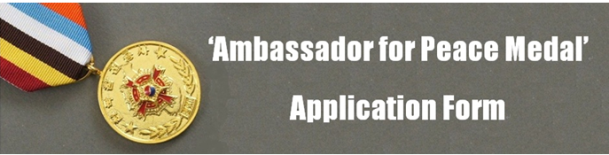 This is a call for the subject medal, an initiative of the Korean Government expressing appreciation to Canadian women and men who were in the Korean War. Eligible veterans must have served in Korea from 25 June 1950 to 27 July 1953, or participated in UN peacekeeping operations until 1955.  Note that next of kin may apply for the medal posthumously on behalf of a deceased veteran.The C&E community has several veterans of Korea. This call will also go on www.CMCEN.ca, but please disseminate through your networks. Collectively, please seek eligible veterans, or their families, and if needed assist with their application; forms are attached and instructions are available at the Embassy of the Republic of Korea to Canada: http://can-ottawa.mofa.go.kr/english/am/can-ottawa/main/index.jspApplications are not being vetted by Veterans Affairs Canada, so there is no intent to coordinate with the C&E Branch for the submissions. However, for awareness and archiving of our C&E nominations, please copy: Annette Gillis, Curator C&E Museum, Annette.Gillis (at sign) forces.gc.ca ; C&E Branch CWO, CWO Michel Boislard, michel.boislard (at sign) forces.gc.ca ; or Col (Ret’d) Jim Holsworth, C&E Heritage Committee,  jaholsworth (at sign) cogeco.ca .Proof of service in Korea can be found in a veteran’s service file, held by Library and Archives Canada. Use the following links:http://www.bac-lac.gc.ca/eng/discover/military-heritage/Pages/obtain-copies-military-service-files.aspx (instructions); and http://www.bac-lac.gc.ca/eng/discover/military-heritage/Documents/pru-2015.pdf (form).What better way to start to the 2016 C&E Heritage Theme of “UN Operations” than by commemorating those who served in the Korean campaign.Velox Versutus VigilansJim HolsworthC&E Heritage & Museum Committee..... Proud of our Heritage......Appel aux anciens combattants de la Guerre de Corée – Médaille de la Paix de l`Ambassadeur de la Corée

Ceci est un appel pour cette médaille, une initiative du gouvernement coréen pour exprimer sa gratitude aux femmes et aux hommes Canadiens qui ont participés à la guerre de Corée. Les anciens combattants admissibles doivent avoir servi en Corée du 25 juin 1950 au 27 juillet 1953, ou participé à des opérations de maintien de la paix de l'ONU jusqu'en 1955. À noter que plus proche parent peut demander la médaille à titre posthume au nom d'un ancien combattant décédé.

La communauté  des C&É a plusieurs vétérans de la Corée. Cet appel sera aussi placer sur le site web : www.CMCEN.ca, mais s'il vous plaît diffuser à travers nos réseaux. Collectivement, s'il vous plaît veuillez chercher les anciens combattants admissibles ou leurs familles, et si nécessaire aidé les a remplir leur application. Les formulaires à inclurent et les instructions sont disponibles sur le site web de l'Ambassade de la République de Corée au Canadahttp://can-ottawa.mofa.go.kr/english/am/can-ottawa/main/index.jsp
Les applications ne sont pas examinées par Anciens Combattants Canada, donc vous n`avez pas besoin de coordonner votre application avec la Branche des C&É. Cependant pour mieux connaitre quelle sont nos vétérans de la Guerre de Corée veuillez copier: Annette Gillis, conservateur du Musée des C&É Musée, Annette.Gillis (arobase) forces.gc.ca; Adjuc de la Branche des C&É : Adjuc Michel Boislard, michel.boislard (arobase) forces.gc.ca; ou le Col (à la retraite) Jim Holsworth, Comité du patrimoine de la Br des C&É, jaholsworth@cogeco.ca.

Une attestation de service en Corée est nécessaire et peut être trouvé dans le dossier de service d'un ancien combattant, à Bibliothèque et Archives Canada. Utilisez les liens suivants:
http://www.bac-lac.gc.ca/eng/discover/military-heritage/Pages/obtain-copies-military-service-files.aspx (instructions);  et
http://www.bac-lac.gc.ca/eng/discover/military-heritage/Documents/pru-2015.pdf (formulaire).

Quelle meilleure façon de commencer l`Année 2016 désigner par le Comité du patrimoine du Musée des C&E ″Les Opérations des Nations Unis″ que de commémorer la mémoire de ceux qui ont servi dans la campagne de la Guerre de Corée.
Velox Versutus Vigilans

Jim Holsworth
Comité du patrimoine du Musée des C&É
..... Fiers de notre heritage…LINKS ⁄ LIENSC&E Branch ⁄Site web de la Branche des C&É: http://www.forces.gc.ca/en/caf-community-branches-comm-elec/index.page The Canadian Military Communications and Electronic Network (CMCEN) ⁄ Le Réseau canadien militaire des communications et de l`électronique (RCMCÉ) : www.cmcen.caNote: Previous editions of this Newsletter are available on the Branch internet website. Veuillez noter que les éditions précédentes de ce bulletin sont disponibles sur le site internet de la Branche.Seats Allocations for C&E Battlefield Study Tour in 2017 / Allocations des Sièges pour le Voyage d`Étude des Champs des Batailles en 2017 Seats Allocations for C&E Battlefield Study Tour in 2017 / Allocations des Sièges pour le Voyage d`Étude des Champs des Batailles en 2017 Seats Allocations for C&E Battlefield Study Tour in 2017 / Allocations des Sièges pour le Voyage d`Étude des Champs des Batailles en 2017 Seats Allocations for C&E Battlefield Study Tour in 2017 / Allocations des Sièges pour le Voyage d`Étude des Champs des Batailles en 2017 Seats Allocations for C&E Battlefield Study Tour in 2017 / Allocations des Sièges pour le Voyage d`Étude des Champs des Batailles en 2017 Seats Allocations for C&E Battlefield Study Tour in 2017 / Allocations des Sièges pour le Voyage d`Étude des Champs des Batailles en 2017 Seats Allocations for C&E Battlefield Study Tour in 2017 / Allocations des Sièges pour le Voyage d`Étude des Champs des Batailles en 2017 Seats Allocations for C&E Battlefield Study Tour in 2017 / Allocations des Sièges pour le Voyage d`Étude des Champs des Batailles en 2017 Seats Allocations for C&E Battlefield Study Tour in 2017 / Allocations des Sièges pour le Voyage d`Étude des Champs des Batailles en 2017 GroupingSeats SponsoredUnit Canadian Army Units221 EW Regt KingstonCanadian Army Units231 Sig Regt HamiltonCanadian Army Units232 Sig Regt TorontoCanadian Army Units134 Sig Regt MontrealCanadian Army Units136 Sig Regt HalifaxCanadian Army Units237 Sig Regt St John`sCanadian Army Units238 Sig Regt WinnipegCanadian Army Units239 Sig Regt VancouverCanadian Army Units241 Sig Reg EdmontonCanadian Army Units23 CDSG Sig Sqn EdmontonCanadian Army Units15 CDSG Sigs Sqn GagetownCanadian Army Units12 CER PetawawaCanadian Army Units31 CMBG HQ & Sig EdmontonCanadian Army Units22 CMBG HQ & Sigs Sqn PetawawaCanadian Army Units25 CMBG HQ & Sigs Sqn ValcartierCanadian Army Units12 MP Platoon PetawawaCanadian Army Units6CFSCE KingstonCanadian Army Units2ET GS 2 DivRCAF Units119 Wing TIS Sqn ComoxRCAF Units14 Wing TIS Sqn Cold LakeRCAF Units1ATESS TrentonCFIOG & Units2CFS Leitrim OttawaCFIOG & Units1CFNOC OttawaCFJSR4CFJSR KingstonC&E Branch2For the winners of the Br 2016 Member and Subaltern of the Year competition.